Contest CHECKLIST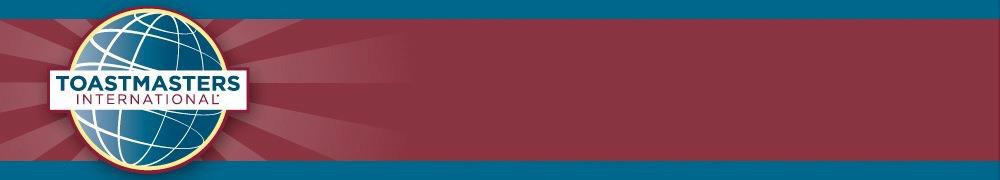 Fall 2016/Spring 2017District 52Notes:1. Each Area holds separate contest; dates/times must be approved by PQD.2. Area contests need to begin on time. Plan accordingly. 3. Admission fees of $5.00 will be charged to audience attendees; Contestants are not charged a fee to compete. District Director: Lance WebsterDD@district52.org                             Program Quality Director: Kathleen Lubin PQD@district52.org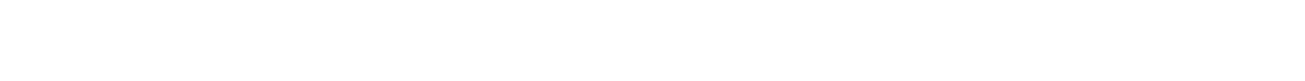 Club Growth Director: Erik Fonseca CGD@district52.org                           District Chief Judge: Circe Denyer  chiefjudge@district52.orgArea Contests(September and March)Fall Humorous/EvaluationSpring International/TableTopicsPick date. Secure VenueNotify Clubs & PQDJuly(Due July 31st)Early January(Due January 25th)Select Contest ChairJulyJanuarySelect Chief Judge andContest ToastmasterNotify Dist. Chief JudgeJuly or earlyAugustFebruary or early MarchConfirm advancing 1st and 2nd Place Contestants from clubsBudget (Fixed)Due Aug 30th Pre-Approved. Must submit any budget changes for approval at least 1 week prior to contest in September. Due Feb 28thPre-Approved. Must submit any budget changes for approval at least 1 week prior to contest in MarchFind functionaries (counters, timers, test speaker, SAA, reg desk)August FebruaryPublicize Contest toClubsLate July throughContest DateLate January throughContest DateFinalize Functionaries,  Contestants, Setup and teardown crews, material gathering2 weeks before contest2 weeks before contestPrint Programs, 
(Chief Judge) pre-brief Contestants1-2 days before1-2 days beforeSet upNight before or 1 hour before registrationNight before or 1 hour before registrationTake down30 min after30 min afterFinal BudgetDue 2 weeks after contestDue 2 weeks after contest